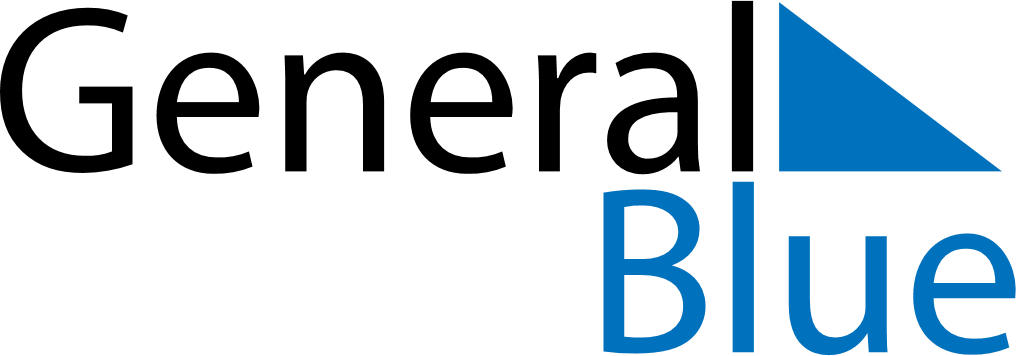 October 2027October 2027October 2027ColombiaColombiaMondayTuesdayWednesdayThursdayFridaySaturdaySunday123456789101112131415161718192021222324Columbus Day25262728293031